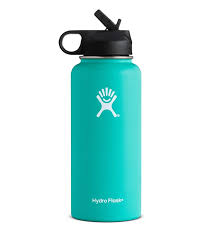 place water bottle in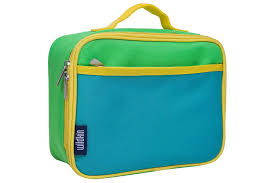 add lunchbox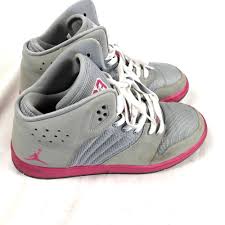 put in shoes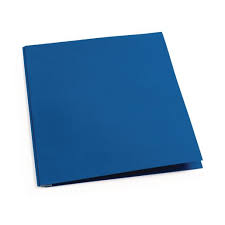 slide in folder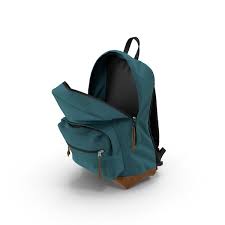 open backpack